∕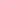 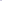 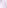 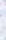 广州市危险化学品名录（2017年6月）广州市危险化学品名录（2017年6月）广州市危险化学品名录（2017年6月）广州市危险化学品名录（2017年6月）广州市危险化学品名录（2017年6月）广州市危险化学品名录（2017年6月）广州市危险化学品名录（2017年6月）广州市危险化学品名录（2017年6月）广州市危险化学品名录（2017年6月）危险化学品经营（易制爆化学品经营）危险化学品经营（易制爆化学品经营）危险化学品经营（易制爆化学品经营）危险化学品经营（易制爆化学品经营）危险化学品经营（易制爆化学品经营）危险化学品经营（易制爆化学品经营）危险化学品经营（易制爆化学品经营）危险化学品经营（易制爆化学品经营）危险化学品经营（易制爆化学品经营）以下品种为危险化学品经营（广州市安全生产监督管理局备案）以下品种为危险化学品经营（广州市安全生产监督管理局备案）以下品种为危险化学品经营（广州市安全生产监督管理局备案）以下品种为危险化学品经营（广州市安全生产监督管理局备案）以下品种为危险化学品经营（广州市安全生产监督管理局备案）以下品种为危险化学品经营（广州市安全生产监督管理局备案）以下品种为危险化学品经营（广州市安全生产监督管理局备案）以下品种为危险化学品经营（广州市安全生产监督管理局备案）以下品种为危险化学品经营（广州市安全生产监督管理局备案）序号品名编号备注序号品名编号备注1二硝基苯酚[干的或含水< 1 5％]592易制爆危化品162连二亚硫酸钠124322，4一二硝基苯酚[含水≥15％]593易制爆危化品163邻苯二甲酸酐[含马来酸酐大于0 · 05％]12523高氯酸[浓度50％、72％]798易制爆危化品164硫化铵溶液12834高氯酸钠806易制爆危化品165硫化钠12885高锰酸钾813易制爆危化品166硫脲12916过氧化二异丙苯[含量< 52％，含惰性固体≥48％]883易制爆危化品167硫氰酸汞12967过氧化氢溶液[含量> 8％]903易制爆危化品168硫酸1302第三类易制毒8过乙酸[含量< 16％，含水≥39％，含乙酸15％，含过氧化氢< 24％，含有稳定剂]926易制爆危化品169硫酸镉13139过乙酸[含量< 43％，含水≥5％，含乙酸≥35％，含过氧化氢< 6％，含有稳定剂]926易制爆危化品170硫酸汞131410金属钾1203易制爆危化品171硫酸钻1 31511硫磺1290易制爆危化品172硫酸镍131812六亚甲基四胺1375易制爆危化品173硫酸羟胺132213铝粉1377易制爆危化品174硫酸氢钾132514氯酸钾1533易制爆危化品175六甲基二硅烷134715氯酸钠1535易制爆危化品1761一氯一2，3一环氧丙烷139116镁1572易制爆危化品177141417金属钠1582易制爆危化品178氯铂酸144118硼氢化钾1605易制爆危化品179氯化钡145719硼氢化钠1608易制爆危化品180氯化苄1459202一硝基苯胺2229易制爆危化品1 81氯化镉1463213一硝基苯胺2230易制爆危化品182氯化钴1465224一硝基苯胺2231易制爆危化品183氯化镍1473232一硝基苯酚2233易制爆危化品184氯化铜1477243一硝基苯酚2234易制爆危化品185氯磺酸1497254一硝基苯酚2235易制爆危化品186氯化锌148026硝基甲烷2267易制爆危化品187氯化亚砜149327硝酸2285易制爆危化品188氯乙酰氯156328硝酸钡2288易制爆危化品189马来酸酐156529硝酸钙2294易制爆危化品190吗啉156630硝酸钾2303易制爆危化品191钠石灰[含氢氧化钠> 4％]158331硝酸镁2309易制爆危化品192萘158532硝酸钠2311易制爆危化品1931一萘胺158633硝酸镍2313易制爆危化品1942，2 '一偶氮二异丁腈160034硝酸铅2319易制爆危化品195硼酸160935硝酸锶2327易制爆危化品196偏钒酸铵161436硝酸锌2331易制爆危化品197氢碘酸164937硝酸银2340易制爆危化品198氢氟酸165038锌粉2358易制爆危化品199氢化钙165339锌尘2358易制爆危化品200氢化钠166140一甲胺溶液2550易制爆危化品201氢溴酸166541一甲胺[无水]2550易制爆危化品202氢氧化钡1666421，2一乙二胺2572易制爆危化品203氢氧化钾1667434一氨基一N，N-二甲基苯胺6204氢氧化钾溶液[含量≥30％]1667442一氨基苯酚7205氢氧化锂1668453一氨基苯酚8206氢氧化锂溶液166846一4 氨基苯酚9207氢氧化钠166947氨基磺酸25208氢氧化钠溶液[含量≥30％]1669482一氨基乙醇2092一巯基乙醇171349氨溶液[含氨> 10％]35210巯基乙酸171450苯49211三苯基磷174351苯胺51212三氟化硼乙醚络合物1774521, 2-苯二胺213三氟乙酸1789531，3一苯二胺54214三甲胺[无水]1796541，4一苯二胺55215三甲胺溶液1796551, 2一本二酚56216三甲基氯硅烷1809561，3一苯二酚217三氯化碘1839571， 4一苯二酚58218三氯化磷184158苯酚60219三氯化铝〔无水〕184259苯酚溶液60220三氯化钛184860苯磺酰氯65221三氯化锑184961苯甲醚222三氯化铁185062苯甲酰氯223三氯化铁溶液185063苯肼84224三氯甲烷1852第二类易制毒64苯昆225三氯氧磷185865苯四甲酸酐90226三氯乙酸186266苯乙烯〔稳定的〕96227三氯乙烯186667吡啶2282 , 4, 6一三硝基苯酚187268一1 丙醇110229三亚乙基四胺1908692一丙醇111230三氧化铬〔无水〕191370丙酸126231三乙胺191571丙酮137易制毒232生松香1949722一丙烯腈〔稳定的〕143233十二烷基硫醇195373丙烯酸〔稳定的〕145234十氢化萘196074丙烯酸甲酯〔稳定的〕147235石汕醚196575丙烯酸乙酯[稳定的〕150236水合肼[含肼< 64％]201276丙烯酸正丁酯[稳定的]153237水杨醛201377丙烯酰胺巧423 8四丁基氢氧化铵201978次氯酸钙163239四甲基氢氧化铵203779次氯酸钠溶液[含有效氯> 5％]166240N，N，N'，N'一四甲基乙二胺203880碘化钾汞188241四氯化钛205581碘甲烷193242四氯化碳205682碘酸钾1992431，1，2，2一四氯乙烷206383碘酸钠204244四氯乙烯2064842一丁酮236易制毒245四氢呋喃2071852一丁氧基乙醇249246四氧化三铅208986对甲苯磺酰氯256247松节油209887多聚甲醛269248五氧化二钒216188多聚磷酸270249五氧化二磷216289二苯胺3112501一戊醇216590二碘化汞3282512，4一戊二酮217091二丁基二（十二酸）锡331252硒218892二甲胺[无水]354253硝基苯222893二甲胺溶液354254硝酸铋2291941，2一二甲苯355255硝酸镉2296951，3一二甲苯356256硝酸铬2297961，4一二甲苯357257硝酸汞229897二甲苯异构体混合物358258硝酸钴229998N, N一二甲基苯胺417259硝酸镧230499N，N一二甲基甲酰胺460260硝酸锂2306100N, №二甲基乙醇胺476261硝酸铝23081011，2一二甲氧基乙烷488262硝酸锰2310102二硫化碳494263硝酸铈23231031，2一二氯苯501264硝酸铈铵2324104二氯甲烷541265硝酸铁23291051，2一二氯乙烷557266硝酸铜23301062，2'一二羟基二乙胺566267硝酸亚汞23321071，2一二溴乙烷630268硝酸钇2335108二亚乙基三胺636269辛酸亚锡23531091, 4一二氧杂环己烷6472702361110二乙胺650271溴水[含溴≥3 · 5％]2361111二异丙胺706272溴苯2372112二正丁胺7182731一溴丁烷2396113发烟硫酸723274溴化苄2398114发烟硝酸724275溴酸钾2419115氟代苯737276溴酸钠2421116氟硅酸铵741277溴乙烷2435117氟硅酸钠743278亚氨基二亚苯2440118氟化铵744279亚磷酸2444119氟化钠754280亚硫酸2450120氟硼酸771281亚硫酸氢钠2455121高碘酸793282亚氯酸钠2458122高碘酸钾796283亚硒酸2470123高碘酸钠797284亚硝酸钠2492124铬酸钾819285盐酸2507易制毒125铬酸钠820286盐酸一1一萘乙二胺2509126汞835287一氯化碘2553127硅酸四乙酯845288一氧化铅2562128过硫酸铵8512892566129过硫酸钾852290乙醇[无水]2568130过氧化二苯甲酰[77％<含量 < 94％，含水≥6％]874291乙醇钠2570131红磷932292乙二醇单甲醚2573132环己胺942293乙二醇二乙醚2574133环己酮952294乙二醇乙醚2575134环己烷953295乙二酸二丁酯2577135环己烯954296乙二酸二甲酯2578136环氧乙烷981297乙二酸二乙酯2579137己醇钠989298乙腈26221381，6一己二胺990299乙醚2625易制毒139甲基苯1014易制毒300乙醛2627140甲苯一2，4一二异氰酸酯1015301乙酸[含量> 80％]2630141甲醇1022302乙酸溶液[ 10％<含量< 80％]2630142甲醇钠1024303乙酸钡26311432一甲基一1一丙醇1033304乙酸酐2634易制毒1443一甲基一1一丁醇1036305乙酸铅26411452一甲基一2一丙醇1049306乙酸乙烯酯[稳定的]26501462一甲基一2一丁醇1050307乙酸乙酯26511474一甲基一2一戊酮1059308乙酸异戊酯2655148甲基丙烯酸[稳定的]I l 03309乙酸正丁酯2657149甲基丙烯酸甲酯[稳定的]1105310乙酰氯2679巧0甲基丙烯酸乙酯[稳定的]1108311异丙醚2692151甲基丙烯酸正丁酯[稳定的]1110312异辛烷2740152甲基磺酸H25313正丁胺2759153N一甲基吗啉H35314正丁醇2761154甲基叔丁基醚11483巧正丁酸2771155甲醛溶液H73316正庚烷2782巧6甲酸I l 75317正己烷2789157间苯三酚1208318正磷酸2790158金属钛粉[干的]1223319正戊烷2796159酒石酸锑钾1227320正辛烷2799160糠醛1235321重铬酸钾2817161喹啉1238322含易燃溶剂的合成树脂、油漆、辅助材料、涂料等制品[闭杯闪点< 60 ℃ ]（包括：氨基树脂涂料、丙烯酸酯类树脂涂料、醇酸树脂涂料、酚醛树脂涂料、过氯乙烯树脂涂料、环氧树脂涂料、聚氨酯树脂涂料、聚酯树脂涂料、沥青涂料、天然树脂涂料、烯类树脂涂料、橡胶涂料、硝基涂料、油脂涂料、元素有机涂料、纤维素涂料、氨基树脂类胶粘剂、丙烯酸酯聚合物类胶粘剂、不饱和聚酯类胶粘剂、酚醛复合结构型胶粘剂、酚醛树脂类胶粘剂、呋喃树脂类胶粘剂、环氧复合结构型胶粘剂、环氧树脂类胶粘剂、聚氨酯类胶粘剂、聚苯并咪唑胶粘剂、聚苯并噻唑胶粘剂、聚苯乙烯类胶粘剂、聚醚类胶粘剂、聚烯烃类胶粘剂、聚酰胺类胶粘剂、聚酰亚胺胶粘剂、聚酯类胶粘剂、氯丁胶粘剂、乙烯基树脂类胶粘剂、有机硅类胶粘剂、氨基树脂、苯代三聚氰胺甲醛树脂、不饱和聚酯树脂、不干性醇酸树脂、潮气固化型聚氨基甲酸酯树脂、醇酸树脂、酚醛树脂、丁醇改性酚醛树脂、干性醇酸树脂、硅钢片树脂、环氧树脂、聚氨基甲酸酯树脂、甲醇改性三羟甲基三聚氰胺甲醛树脂、聚氨酯树脂、聚氰胺甲醛树脂、三聚氰胺树脂、无油醇酸树脂、有机硅树脂、凹版油墨、平版汕墨、特种油墨、凸版油墨、网孔版油墨、苯乙酸乙醇溶液、醇基液体燃料、碘酒、分离焦油、合成香料、红磷溶液、环庚亚胺二甲苯溶剂、环化橡胶二甲苯溶液、环氧腻子、7H0甲聚氨酯固化剂、环氧漆固化剂、卡尔费休试剂、快干助焊剂、磷化液、偶氮紫苯溶液、皮革顶层涂饰剂、皮革光滑剂、皮革光亮剂、溶剂稀释型防锈油、涂料用稀释剂、脱漆剂、洗油、曰匕影7、7液、香蕉水、硝基腻子、硝基漆防潮剂、烟用香精、乙醇溶液[按体积含乙醇大于24％]、硬脂酰氯化铬）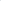 2828